                         液压轮边制动器                     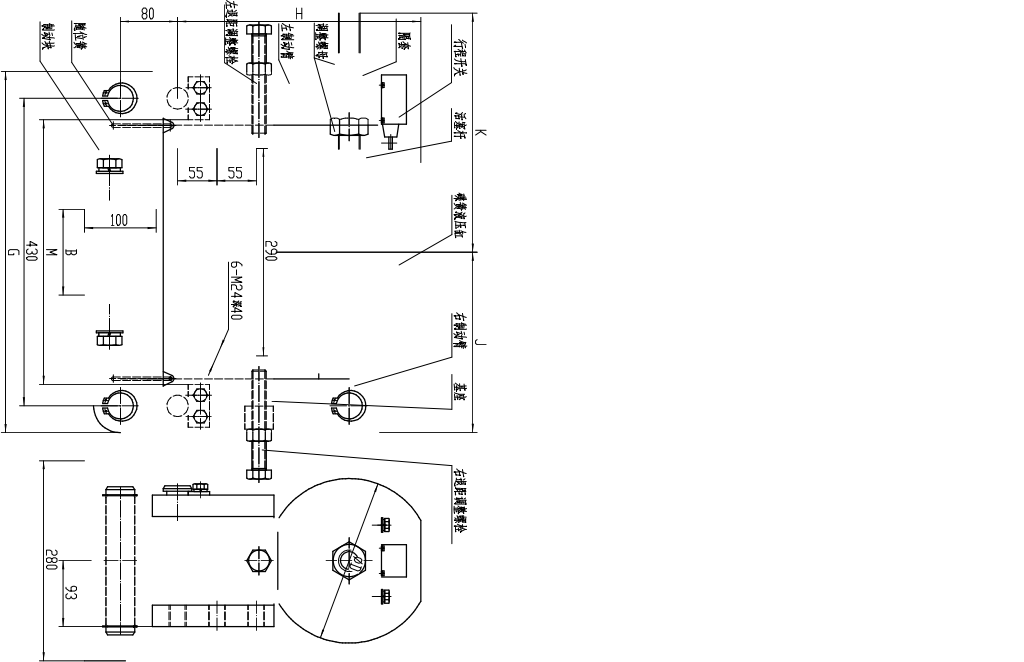 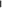 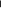 HYDRAULIC WHEEL BRAKE型号TYPE                          工作行程WORK TRAVEL        mm开闸油压OIL PRESSURE      MP               额定夹紧力RATED CLAMPING FORCE    KN编号SERIAL                      轮宽WHEEL WIDTH      mm    重量 WEIGHT      KgNO                      焦作制动器股份有限公司              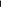 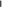 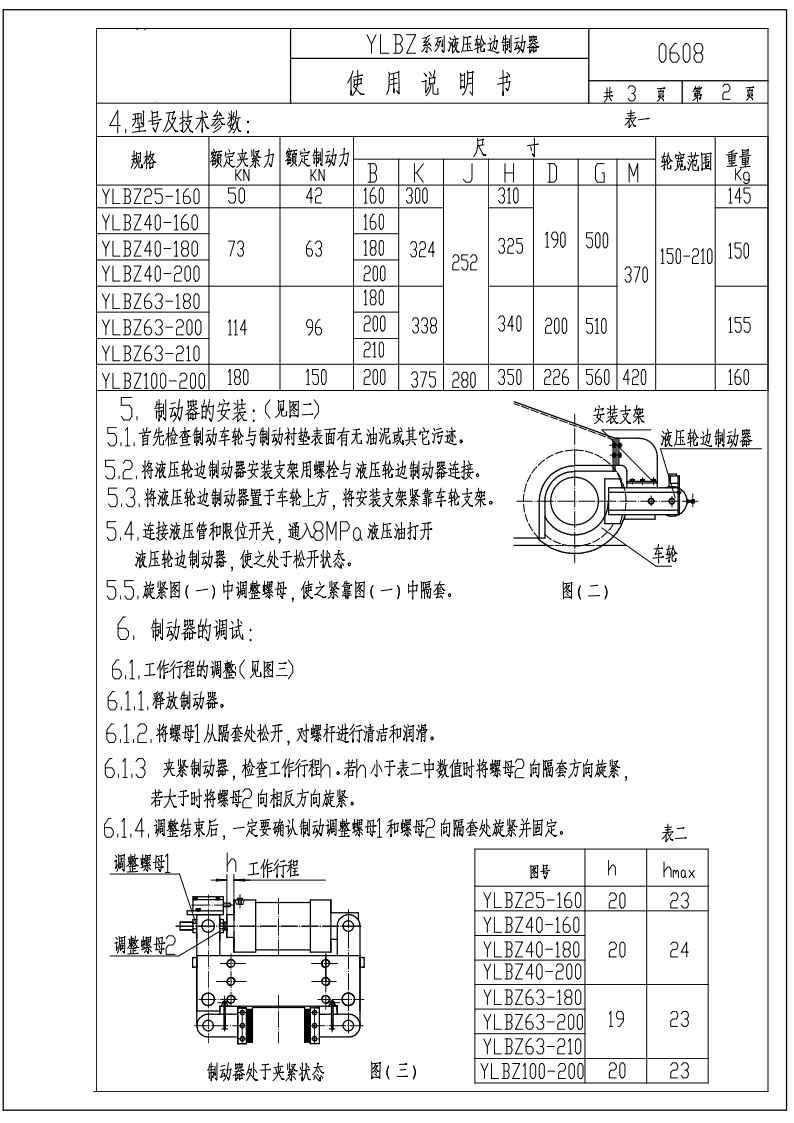 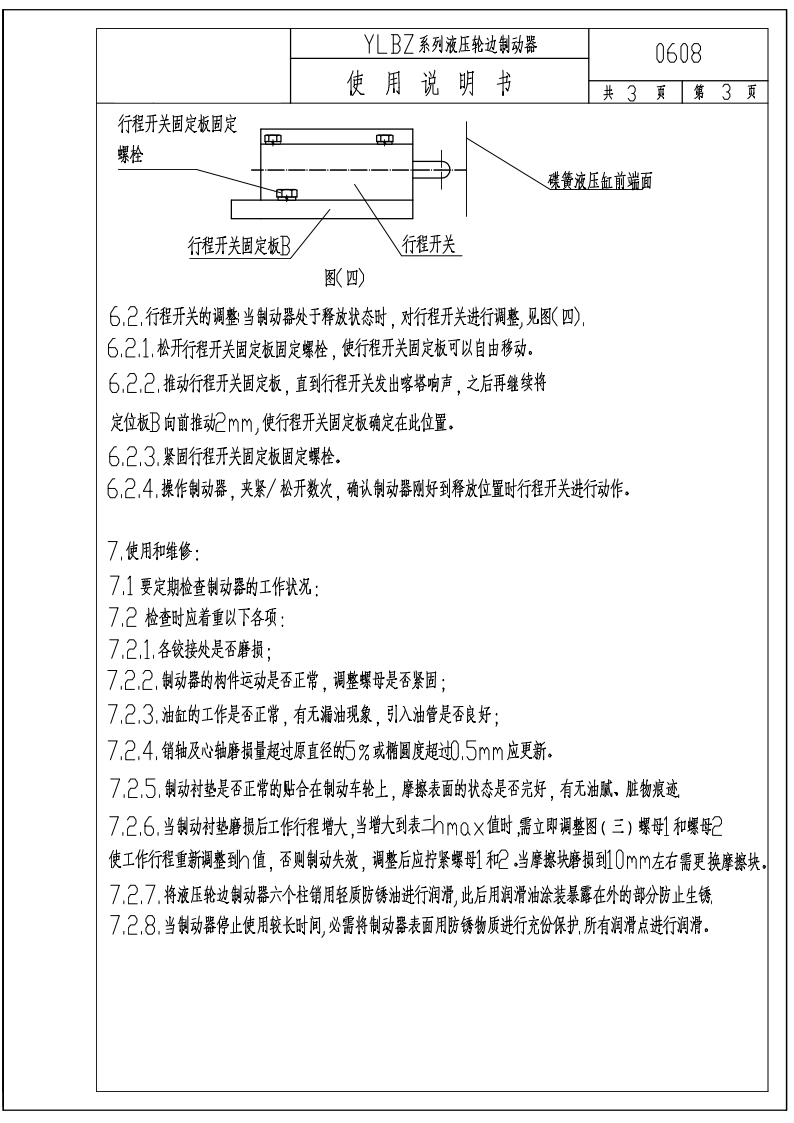 